السيرةالذاتيه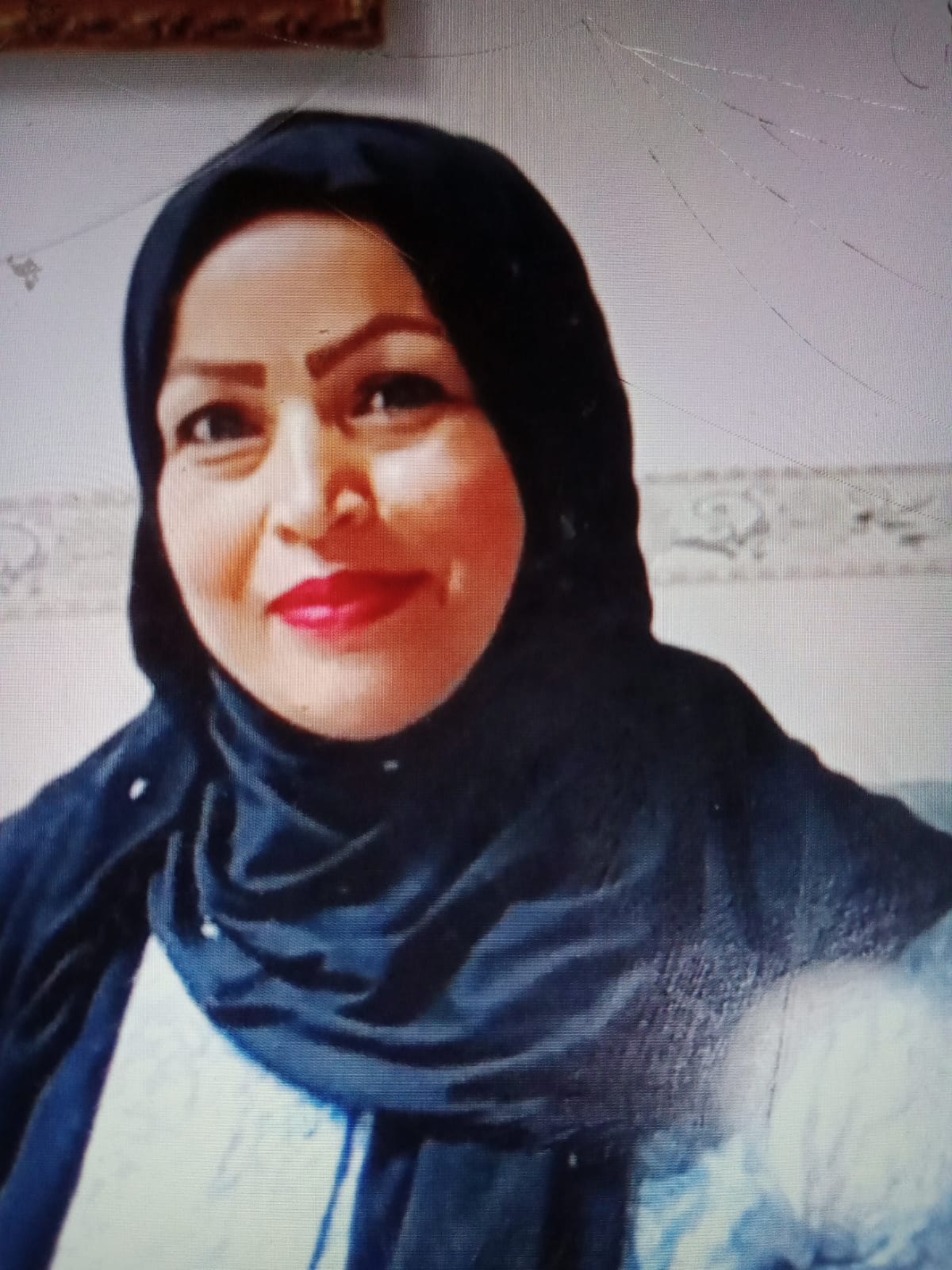 الاســم الرباعي واللقب: ابتسام موسى جاسم عنيد الساعديتاريخ الميـلاد : 2 / 10 / 1974	الحالة الزوجية : متزوجةعـــــدد الأولاد  : ثلاثة أولادالديـــــــــــانة: مسلمةالتـخـصــص: ط. ت. تدريس القرآن الكريم والتربية الإسلامية	الوظيفــــــه:     تدريسيةالدرجة العلمية : أستاذعنوان العمل :    التربية الأساسية/ قسم التربية الإسلاميةالهاتف النقال:      07721694365البريد إلالكتروني: ebtsammusa74@gmail.comاولاً : المؤهلات العلمية .ثانياً : التدرج الوظيفي .ثالثاً : التدريس الجامعي .رابعاً : المقررات الدراسية التى قمت بتدريسها.خامساً: ( الاطاريح ، الرسائل ) التي أشرف عليها:سادساً: المؤتمرات والندوات العلمية وورش العمل التي شارك فيها.سابعا : الأنشطة العلمية الاخرى . ثامنا: المشروعات البحثية فى مجال التخصص لخدمة البيئة والمجتمع أو تطوير التعليم.تاسعا: عضوية الهيئات العلمية المحلية والدولية .لايوجدعاشراً: كتب الشكر ، الجوائز  و شهادات التقدير.حادى عشر :الكتب المؤلفة أو المترجمة.ثاني عشر :اللغــات  التي تجيدها.        العربية            الانكليزيةالدرجة العلميةالجامعةالكليـــة التاريخبكالوريوسبغدادالتربية- ابن رشد1998الماجستيربغدادالتربية- ابن رشد2000الدكتوراهبغدادالتربية- ابن رشد2004دبلوم عامتالوظيفةالجهةالفترة من – الى1تدريسية- مدرس مساعدالجامعة المتنصرية-كلية التربية الأساسية- قسم التربية الإسلامية2001-20042تدريسية- مدرسالجامعة المتنصرية-كلية التربية الأساسية- قسم التربية الإسلامية2004- 20083تدريسية- استاذ مساعدالجامعة المتنصرية-كلية التربية الأساسية- قسم التربية الإسلامية2008- 20114تدريسية- استاذ الجامعة المتنصرية-كلية التربية الأساسية- قسم التربية الإسلامية2011- مستمر ولحد الآنتالجهة (المعهد / الكلية)الجامعةالفترة  من – الى1كلية التربية الأساسية- قسم التربية الإسلاميةالمتنصرية2001- 2021 مستمرة ولحد الآن2تالقســـمالمـــــادةالسنـــــة1اللغة العربيةمصادر القياس بالفقه 2001- 20022اللغة الانكليزيةأصول الدين2001- 20023التربية الإسلاميةتقنيات تربوية2001- 20024التربية الإسلاميةط. التدريس العامة، تقنيات تربوية2003- 20055التربية الإسلاميةالإدارة والإشراف التربوي، منهج البحث العلمي، منهج البحث التربوي2007- 2021 مستمرة ولحد الآن6رياض الأطفال، التربية الخاصةتعليم أساسي، أصول التربية، منهج بحث ومكتبة2010 - 20147التربية الإسلاميةعلم النفس التريوي20158التربية الإسلاميةمنهج البحث العلمي2015- 2021 مستمرة ولحد الآن9التربية الإسلاميةتعليم أساسي، أصول التربية، مشاهدة وتطبيق، ط. التدريس العامة2014- 2021 مستمرة ولحد الآنتاسم الأطروحة  أو  الرسالةالقســـمالسنــة1المنهج التربوي لتفسير الميزان- رسالة ماجستير-التربية الإسلامية20132الجنة والنار في القرآن الكريم_ رسالة ماجستيرالتربية الإسلامية20143الزيارات لأهل البيت –دراسة موضوعية- رسالة ماجستير-التربية الإسلامية20144غواية الشيطان في القرآن الكريم- رسالة ماجستير-التربية الإسلامية20165الأعمال الصالحة في القرآن الكريم- رسالة ماجستير-التربية الإسلامية20176التربية الإسلامية وأهميتها في حماية المجتمع من الأوبئة واللأمراض في وضع كورونا- رسالة ماجستير-التربية الإسلامية2020تالعنوانالسنــةمكان أنعقادهانوعالمشاركة 
( بحث / بوستر حضور)1الثورة المعلوماتية2005التربية الأساسيةمشاركة بحث2ونرتقي بعلوم أفضل2011التربية الأساسيةمشاركة بحث3التفكك الأسري2017التربية الأساسيةورشة4الفكر التربوي وأهميته في التربية2017التربية الأساسيةندوة5أهميتة التعليم في التربية الإسلامية2018التربية الأساسيةورشة6معالجة مشاكل طلبة الجامعات العراقية في ضوء التربية الإسلامية2018التربية الأساسيةورشة7القيادة الناجحة في إدراة الصف في الوضع الحالي2019التربية الأساسيةورشة8التفكير الإبداعي لدى الطلبة وأهميته في التدريس2020التربية الأساسيةورشة9صفات المدرس الناجح في تدريس التربية الإسلامية2021التربية الأساسيةورشة10اهمية التعليم في حياة النشئ2021التربية الأساسيةندوة11مهارات التفكير اللازمة لتدريس مادة القرآن الكريم والتربية الإسلامية لطلبة الجامعات والمعاهد العراقية في ضوء كفايات التدريس الفعال2021التربية الأساسيةورشةداخل الكليةخارج الكليةنشاط لا صفي الإشراف على صبغ قاعة الدراسات العليا في قسم التربية الإسلامية مع مجموعة من الطلبة.استحداث دراسة عليا في كلية التربية للبنات/ الجامعة العراقية/ قسم طرائق التدريسلجنة خبراء في وزارة التعليم العالي والبحث العلمي لإقرار  التدريس على وفق وحدة المقررات الدراسيةزيارة ميدانية إلى الجمعية الخيرية لتبني الأولاد الغير الشرعيين بشراء لوازم لهم مساعدة لهم .زيارة ميدانية إلى دار البراعم-الصليخ بشراء لوازم لهم مساعدة لهم .تأسم البحثمحل النشرالسنة1دراسة تدريبة لمعرفة – تأثير استعامل أستراتيجية الملخصات القبلية في تحصيل طالبات الصف الخامس الاعدادي في مادة التربية الدينيةمجلة كلية المعلمين20022الموعظة واغراضها التربية في القرآن الكريممجلة كلية المعلمين20023تأثير الاسئلة ذات المستوى العالي في سرعة الانجاز العلمي لدى طلبة كلية المعلمين بمادة اصول الدين الاسلاميمجلة كلية التربية الأساسية20044تأثير المعرفة المسبقة بالاهداف السلوكية في تحصيل طلبة المرحلة الاولى بمادة الثقافة الاسلامية لقسم ط.ت.القرآن : كلية التربية ابن رشد جامعة بغدادالمؤتمر/ كلية التربية الأساسية20055اثر استعمال طريقة الاستقصاء الموجه مع الاحداث الجارية في تحصيل طالبات الصف الثاني المتوسط في مادة التربية الاسلامية والاتجاه نحو المادةمجلة كلية التربية الأساسية20076اثر استعمال الترغيب والترهيب في تحصيل تلاميذ المرحلة الابتدائية بمادة القرآن الكريممجلة كلية التربية الأساسية20077تقويم اداء الطالب المطبق في مادة التربية الاسلامية في ضوء الكفايات التدريسيةمجلة كلية التربية الأساسية20088اثر استعمال أنموذج فراير في تحصيل مفاهيم التربية الاسلامية  واكتساب لدى طالبات معاهد اعداد المعلماتمجلة كلية التربية الأساسية20089أهمية الأنشطة الصفية واللاصفية في التربية الإسلاميةمجلة كلية التربية للبنات- الجامعة العراقية201210أثر أسلوب العصف الذهني في تحصيل طلبة كلية التربية الاساسية للمرحلة الثالثة بمادة طرائق تدريس التربية الاسلاميةمجلة كلية التربية للبنات- الجامعة العراقية201211أثر أنموذجي درايفر ودانيال في اكتساب القيم الإسلامية في مادة أصول الدين الإسلامي لدى مرحلة الطلبة الجامعيةمجلة النسق (قبول نشر)201812أثر اسلوب ( روثكوف ) في اكتساب المفاهيم الاسلامية لمادة التربية الاسلامية لدى طالبات الصف الثاني المتوسطمجلة كلية التربية الاساسية2021تكتاب الشكر أو الجائزة أو شهادة التقديرالسنةالجهةالجهة1كتاب شكر2014الجامعة العراقيةكلية التربية للبنات2كتاب شكر2016الجامعة العراقيةكلية التربية للبنات3كتاب شكر2017الجامعة العراقيةكلية التربية للبنات4كتاب شكر2018الجامعة العراقيةكلية التربية للبنات5كتاب شكر2018الجامعة العراقيةكلية التربية للبنات6كتاب شكر2019الجامعة العراقيةكلية التربية للبنات7كتاب شكر وتقدير2019الجامعة المستنصريةرئيس الجامعة8كتاب شكر وتقدير2019وزارة التعليم العالي والبحث العلميالسيد الوزير9 كتاب شكر وتقدير2020الجامعة المستنصريةكلية التربية الأساسية10كتاب شكر وتقدير2020وزارة التعليم العالي والبحث العلميالسيد الوزير111كتاب شكر وتقدير2020الجامعة المستنصريةرئيس الجامعة12كتاب شكر وتقدير2022الجامعة المستنصريةرئيس الجامعة13كتاب شكر وتقدير2020وزارة التعليم العالي والبحث العلميالسيد الوزير14كتاب شكر وتقدير2020التربيةالأساسيةالمستنصرية15كتاب شكر وتقدير2021وزارة التعليم العالي والبحث العلميالسيد الوزير16كتاب شكر وتقدير2021وزارة التعليم العالي والبحث العلميالسيد الوزير17كتاب شكر وتقدير2022وزارة التعليم العالي والبحث العلميالسيد الوزير18شهادة تقديرية2017التربيةالأساسيةالمستنصرية19شهادة تقديرية2017التربيةالأساسيةالمستنصرية20شهادة تقديرية2018التربيةالأساسيةالمستنصرية21شهادة تقديرية2018المستنصريةالتربيةالأساسية22شهادة تقديرية2019المستنصريةالتربيةالأساسية23شهادة تقديرية2020المستنصريةالتربيةالأساسية24شهادة تقديرية2021المستنصريةالتربيةالأساسية25شهادة تقديرية2021المستنصريةالتربيةالأساسية26شهادة تقديرية2021المستنصريةالتربيةالأساسيةتأسم الكتابسنة النشر1بحوث بين النظرية والتطبيق في تدريس التربية الإسلامية2020